Paprykarz ostrołęckiSkładniki :- 250g wędzonej makreli		-100g białego ryżu- 1 cebula- 1 marchewka- 1 pietruszka-  olej  rzepakowy- 2/3 szklanki wody- łyżka koncentratu pomidorowego-sól-pieprz-2 łyżeczki  słodkiej papryki-2 łyżeczki ostrej papryki 		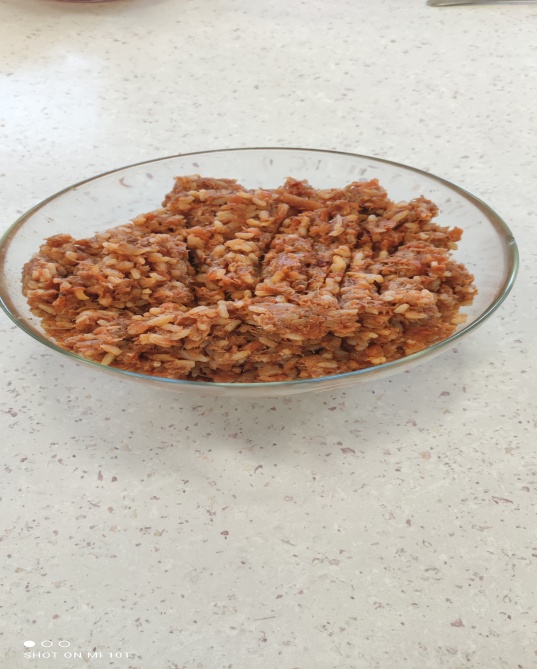 Sposób wykonania:Ryż ugotować w osolonej wodzie, rybę obrać ze skóry i ości a mięso rozdrobnić cebulę obrać i pokroić w kosteczkę. Marchewkę i pietruszkę obrać umyć i zetrzeć na tarce na dużych oczkach . Cebulę zeszklić na oleju dodać marchewkę i pietruszkę i razem podsmażyć dodać przyprawy wodę i dusić  10 min pod przykryciem. Następnie dodać koncentrat ,rybę i ryż i wymieszać. W razie potrzeby dolać wodę. Podawać z naszymi bułeczkami pełnoziarnistymi (w kolejnym przepisie).